Cognome e Nome / Ragione Sociale																		_             Nata/o a	il		/	/	C.F. |   |		|	|	|	|	|	|	|	|	|	|	|	|	|	|	|			 Codice Utente 1		Tel.			E-mail / PEC  														Immobile sito in	(	) Via / Piazza	N°	___Codice Utenza 2   	RACCOLTA E TRASPORTO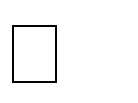 SPAZZAMENTO E LAVAGGIO DELLE STRADE GESTIONE DELLE TARIFFERAPPORTO CON GLI UTENTIALTRO:  	1 Reperibile dall’avviso di pagamento Tassa sui Rifiuti - TARI2 Reperibile dall’avviso di pagamento Tassa sui Rifiuti - TARISi richiede la rettifica degli importi addebitati per i seguenti motivi:BONIFICO BANCARIO / POSTALE da accreditare sul seguente conto corrente bancario/postale:Istituto di credito:  	Intestatario del conto corrente:  	CODICE IBANRipalta Arpina, _______________________Il Contribuente/DichiaranteTramite E-mail: tributi@comune.ripaltaarpina.cr.it o PEC: comune.ripaltaarpina@pec.regione.lombardia.itA mano, presso il SERVIZIO TRIBUTI, Piazza Marconi n. 1, Ripalta Arpina (CR).Tramite il servizio postale con RACCOMANDATA A/R., intestata a:Comune di Ripalta Arpina – Servizio Tributi – Piazza Marconi, 1 , 26010 Ripalta Arpina (CR).In caso di spedizione postale, di inoltro via mail o via PEC o di consegna a mezzo di altra persona, allegare copia di un valido documento d’identitàTipologia unitàFoglioParticellaSub.CategoriaSuperficie (mq.)AbitazioneCantina / Sottotetto / MansardaBox / Posto auto coperto